Mapleden Noakes Dementia Café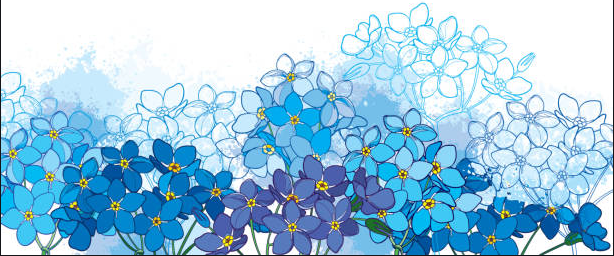 WishlistTHANK YOU Vases x 10 Small bunches of  flowers x 10 artificial Nice cups and saucers x 60Cushions for chairs x 60Straws – reusable & Napkins x 60Magician £50 per eventRe usable platesDDA Ramp Colouring Pens and colouring books x 100Portable music speaker BluetoothTea Towels x 20 Coffee tea and biscuits  £30 per eventDementia Bus simulator contributions £1000 per request ( aiming for 4-6 per year) https://www.skillsplatform.org/courses/6029-dementia-busDementia goggles experience  https://shop.alzheimersresearchuk.org/product/aruk-cardboard-headset/Ageing suit http://www.age-simulation-suit.com/geriatric-simulator.html?gclid=EAIaIQobChMI2ari6tG15wIVxLHtCh3PKgYSEAAYASAAEgIbyvD_BwEIf you can pledge any amount of money, together we can start to provide an amazing model for students supporting the community through learning and care. Please e mail me julie@rapinteriors.co.uk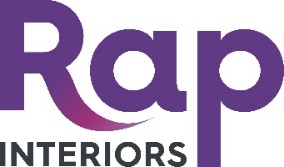 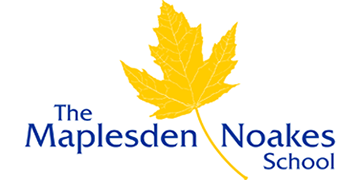 